企业运营管理与数据分析模型课程概述：讲师以建立一个企业运营实际案例为主线，系统讲解企业运营中的关键运营指标的设定\数据取得\分析方法，通过常用的EXCEL工具来制定运营模型，对企业运营进行有效控制。课程对象：总经理、运营总监、运营官、财务总监等企业高层管理人员。课程时长: 2天课程收益：提升营运管理的目标：增加效益，提高效率学习运营管理的方式：减少不确定性（控制风险）全面深入了解运营分析等实用技术和高级运用，建立标准化管理与报表体系以简单实用为目标设计的学习课程，帮助学员了解并深刻领会应用企业现有数据解决问题的思路和方法，找到最适合您的使用功能和技巧，使你工作效率倍增。课程大纲：模块一：提出问题营运分析模型展示营运管理的目标和方式实践的思想，寻找差异模块二：建立标准化管理与报表体系运营分析是战略执行的保障运营仪表盘原理介绍企业不同阶段的报表体系运营仪表盘运用的基本工具模块三：高质量的基础数据来源于流程管理企业运营中数据的来源流程标准化建设是过程管理的基础流程改进的环建立流程管理体系流程管理中的风险意识流程改进步骤与手段流程管理的工具信息化在运营管理中的作用模块四：经营仪表盘数据工具应用（案例）一、市场分析（产品竞争策略）面向竞争的市场分析与管理中的应用如何进行市场和产品细分分析目标市场的研究、分析和选择产品策略的图表演绎价格分析与对策企业如何营造持续性的赢利结构（直观的量本利分析）案例分析与讨论在管理市场推广活动中的应用市场推广活动的全程分析与管理数据分析如何对整体促销活动进行监控和评估如何简便发现异常费用流向和预警机制的建立如何利用方案工具寻求最佳市场方案案例分析与讨论二、运营分析（销售、财务、人力资源管理）在销售管理中的应用销售渠道的管理统计分析渠道管理数据构架的搭建（资金流、物流系统、渠道成员关系管理台账的建立和数据分析）销售队伍的整体规划与综合诊断信息基础建立销售代表业绩跟踪数据体系建立方法有效的销售计划和销售目标设立销售的有效计划和跟踪机制建立方式建立在可持续性发展基础上销售规模提升数据模型在财务管理中的应用公司盈利能力趋势分析直观、动态的预算体系建模方式产品上市财务预测案例分析固定资产投资判断模型项目现金流量与投资回报模型财务比例分析与财务模型应用在人力资源管理中的应用公司员工结构多纬度分析年度薪资预算方案模型制定绩效驱动因素动态模型建立业务人员行为分析建模销售业绩趋势分析的方法三、控制分析（产品质量和采购价格）产品质量控制质量纪录中的问题您不能高枕无忧，也许下一个问题马上出现。质量控制流程过程分析案例采购价格控制你的大供应商是谁？大宗物品涨价的影响会打击你多深？应付账款余额是否合理？下月我还要准备多少现金？模块五：管理的思路管理假设相关因素分析建立台帐、数据整合数据分析，建立模型修正行为，预测趋势验证假设企业建立改进机制的步骤讲师介绍杨云老师上海地平线培训网首席顾问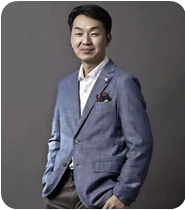 上海交通大学特聘教授吉林大学兼职教授中国顶级企业家俱乐部正和岛顾问上海市品牌授权经营企业协会的创始人潮牌大嘴猴服饰品牌和互联网爆款55度杯的背后推手拥有十多年各行业丰富的咨询、项目顾问及培训经验，在品牌运营、数据和标准化管理等方面有丰富经验和独到见解现为上海达橙实业、北京聚知网络科技董事长，同时是全球领先的CEO发展机构伟事达的教练背景介绍：职场经验：6年海外生活工作经验、5年外企工作经验、15年企业高管管理经验，目前自己运营一家合资实业公司。曾任正和岛副总裁，在正和岛一年的工作过程中做了很多项目，包括风口论坛、创新大集和游学。曾担任澳大利亚 BEVERLY HILLS教会学校中文教师；澳大利亚 Classique Furniture Pty. Ltd. Australia 上海办事处首席代表；宝隆洋行英特尔乳品有限公司行政主管；均瑶集团企业总裁办公室行政经理；均瑶集团人力资源总监助理、企业标准化部长；均瑶集团文化传播公司总经理；均瑶集团乳业股份公司总经理；上市公司大东方股份有限公司董事。具有十多年各行业丰富的咨询、项目顾问及培训经验，尤其熟悉快消、零售、文化产业、制造业和房地产行业。85年中国第一批程序开发员,主持实施SAP，用友等ERP软件，以顾问式、项目式管理方式，帮任职企业解决众多实际管理问题。学历及教育背景：上海师范大学       理论物理系        学士澳大利亚悉尼大学   教育系            访问学者上海交通大学       管理学院          MBA美国西海岸大学     工商管理博士      DBA      报名表格《企业运营管理与数据分析模型》 （费用：6980元/人    地点：上海）开课期数开课时间星期课程费用开课地点第一期2016年05月26-27日周四一周五6980元上海第二期2016年11月17-18日周四一周五6980元上海备注案例式教学，小班授课，同步操作，限招35人。以报名先后顺序为准，满班后的报名学员自动转为下期。提醒：学员自带笔记本电脑，并安装office2007以上版本。案例式教学，小班授课，同步操作，限招35人。以报名先后顺序为准，满班后的报名学员自动转为下期。提醒：学员自带笔记本电脑，并安装office2007以上版本。案例式教学，小班授课，同步操作，限招35人。以报名先后顺序为准，满班后的报名学员自动转为下期。提醒：学员自带笔记本电脑，并安装office2007以上版本。案例式教学，小班授课，同步操作，限招35人。以报名先后顺序为准，满班后的报名学员自动转为下期。提醒：学员自带笔记本电脑，并安装office2007以上版本。报名流程填写最后一页的报名回执表并发送给相关联系人填写最后一页的报名回执表并发送给相关联系人填写最后一页的报名回执表并发送给相关联系人填写最后一页的报名回执表并发送给相关联系人公司名称：公司地址：联系人：电话：性  别：传真：部门及职务：E_mail参加人姓名：部门及职务手 机：E_mail您的其他要求和相关说明：付款方式：□现场交课程券   □课前汇款   □其他________________________________预定宾馆：□需要   □不需要   住宿标准及预算要求________________________________预定票务：□需要   □不需要   车次或航班要求____________________________________其他要求：                                                                银行账号：户    名：上海牛牛企业管理咨询有限公司开户银行：上海浦东发展银行陆家嘴支行账    号：98060 15473 00000 17联系方式：翟翾昱（Elaine）电话：021-58652021   手机：13651704863   邮箱：zhaixuanyu@tonglishare.com您的其他要求和相关说明：付款方式：□现场交课程券   □课前汇款   □其他________________________________预定宾馆：□需要   □不需要   住宿标准及预算要求________________________________预定票务：□需要   □不需要   车次或航班要求____________________________________其他要求：                                                                银行账号：户    名：上海牛牛企业管理咨询有限公司开户银行：上海浦东发展银行陆家嘴支行账    号：98060 15473 00000 17联系方式：翟翾昱（Elaine）电话：021-58652021   手机：13651704863   邮箱：zhaixuanyu@tonglishare.com您的其他要求和相关说明：付款方式：□现场交课程券   □课前汇款   □其他________________________________预定宾馆：□需要   □不需要   住宿标准及预算要求________________________________预定票务：□需要   □不需要   车次或航班要求____________________________________其他要求：                                                                银行账号：户    名：上海牛牛企业管理咨询有限公司开户银行：上海浦东发展银行陆家嘴支行账    号：98060 15473 00000 17联系方式：翟翾昱（Elaine）电话：021-58652021   手机：13651704863   邮箱：zhaixuanyu@tonglishare.com您的其他要求和相关说明：付款方式：□现场交课程券   □课前汇款   □其他________________________________预定宾馆：□需要   □不需要   住宿标准及预算要求________________________________预定票务：□需要   □不需要   车次或航班要求____________________________________其他要求：                                                                银行账号：户    名：上海牛牛企业管理咨询有限公司开户银行：上海浦东发展银行陆家嘴支行账    号：98060 15473 00000 17联系方式：翟翾昱（Elaine）电话：021-58652021   手机：13651704863   邮箱：zhaixuanyu@tonglishare.com